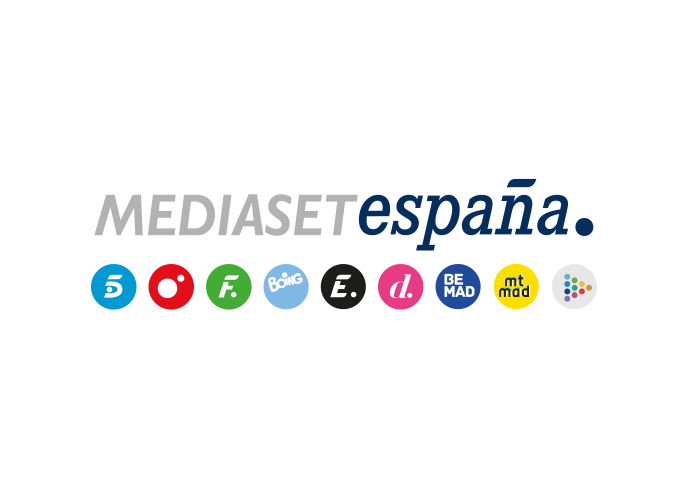 Madrid, 2 de diciembre de 2019Paz Padilla y Jesús Vázquez retransmitirán en simulcast las Campanadas en Mediaset EspañaDos de los rostros más reconocibles de Mediaset España serán finalmente los encargados de despedir 2019 y dar la bienvenida al nuevo año: Jesús Vázquez y Paz Padilla estarán al frente de la retransmisión de las tradicionales Campanadas de Fin de Año, que se llevará a cabo el 31 de diciembre en simulcast para todos los canales del grupo.